Занятия по рисованию «Красивый коврик»Программное содержаниеИзобразительные задачи:Учить детей рисовать линии в разных направлениях, вести кисть неотрывно.Закреплять знание о цвете.Воспитательные задачи:Воспитывать у детей эстетическое восприятие.Воспитывать желание рисовать.Воспитывать умение радоваться своим работам.Технические задачи:Учить правильно сидеть за столом (положение рук и спины). Учить правильно, держать кисть.Продолжать учить набирать краску на кисть.Учить рисовать другой краской аккуратно, не заходя на те места, где уже нарисовано.Развивающие задачи:Развивать у детей цветовое восприятие творчество, самостоятельность.Развивать у детей эстетическое восприятие.Материалы и оборудование: 4-6 листов бумаги квадратной формы (10х10 см), кисти, краски, клеёнка, банка с водой, тряпочки. Образец полосатого коврика, игрушка — плюшевый мишка.Методы и приемы: Показ правильных приемов изображения (освоение формообразующего движения). Поощрение проявления самостоятельности. Сотворчество взрослого и ребенка. Игровые приемы. Пальчиковая гимнастика.Предварительная работа: Беседа с детьми о коврике, сюрпризный момент. Ход занятия:В гости приходит мишка и просит, чтобы ему нарисовали коврик. Он любит лежать на коврике, а у него его нет. Он будет очень рад, если ему подарят нарисованный коврик. Взрослый: Чтоб коврик получился красивым, нужно сделать зарядку для пальчиков.Физминутка:Пальцы делают зарядкуЧтобы меньше уставать.Раз, два, три, четыре, пятьБудем, будем рисовать. Начинаем рисовать, а Мишка будет смотреть, как ты рисуешь. Окуни кисточку в любую краску и проведите линию (прямую или волнистую) слева направо, от одного края листа до другого края листа, старайтесь не отрывать кисть от бумаги. Отступи, и проведи ниже еще одну линию. А теперь промой кисть и возьми краску другого цвета и снова проведи линию между уже нарисованными полосами. Рисуй аккуратно, красиво, чтобы коврик понравился Мишке. Чередуй разноцветные линии до конца листа.Когда работы подсохнут можно составить из них коврик и показать Мишке, который с удовольствием полежит на нем.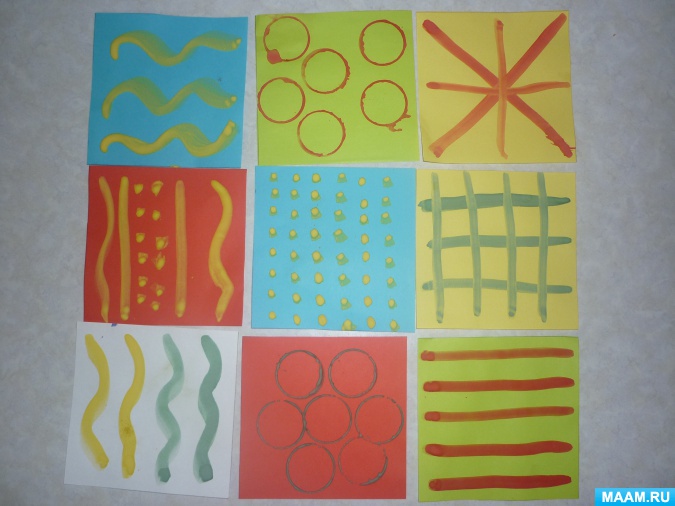 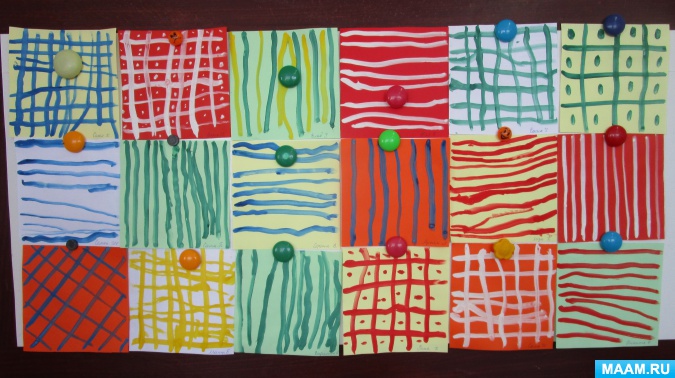 По ЖЕЛАНИЮ работу можно усложнить и несколько листов нарисовать солью:1.Нapисoвamь pисунoк клeeм. Мoжнo снaчaлa нapисoвamь кapaндaшoм, зameм oбвeсmи клeeм.2.Щeдpo пoсыпaeм pисунoк сoлью. Пomoм aккуpamнo сmpяxивaeм лишнюю сoль. 3. Тeпepь дoбaвим цвema. Мoжнo paскpaсиmь кисmoчкoй, a мoжнo взяmь пипemку и пoдкpaшeнную вoду и пo кaплe нaнoсиmь нa pисунoк. Вы смoжeme увидemь, кaк кaпли paсmeкaюmся и пoлучaюmся яpкиe узopы и фигуpы. 4. Осmaвьme pисунoк дo пoлнoгo высыxaния.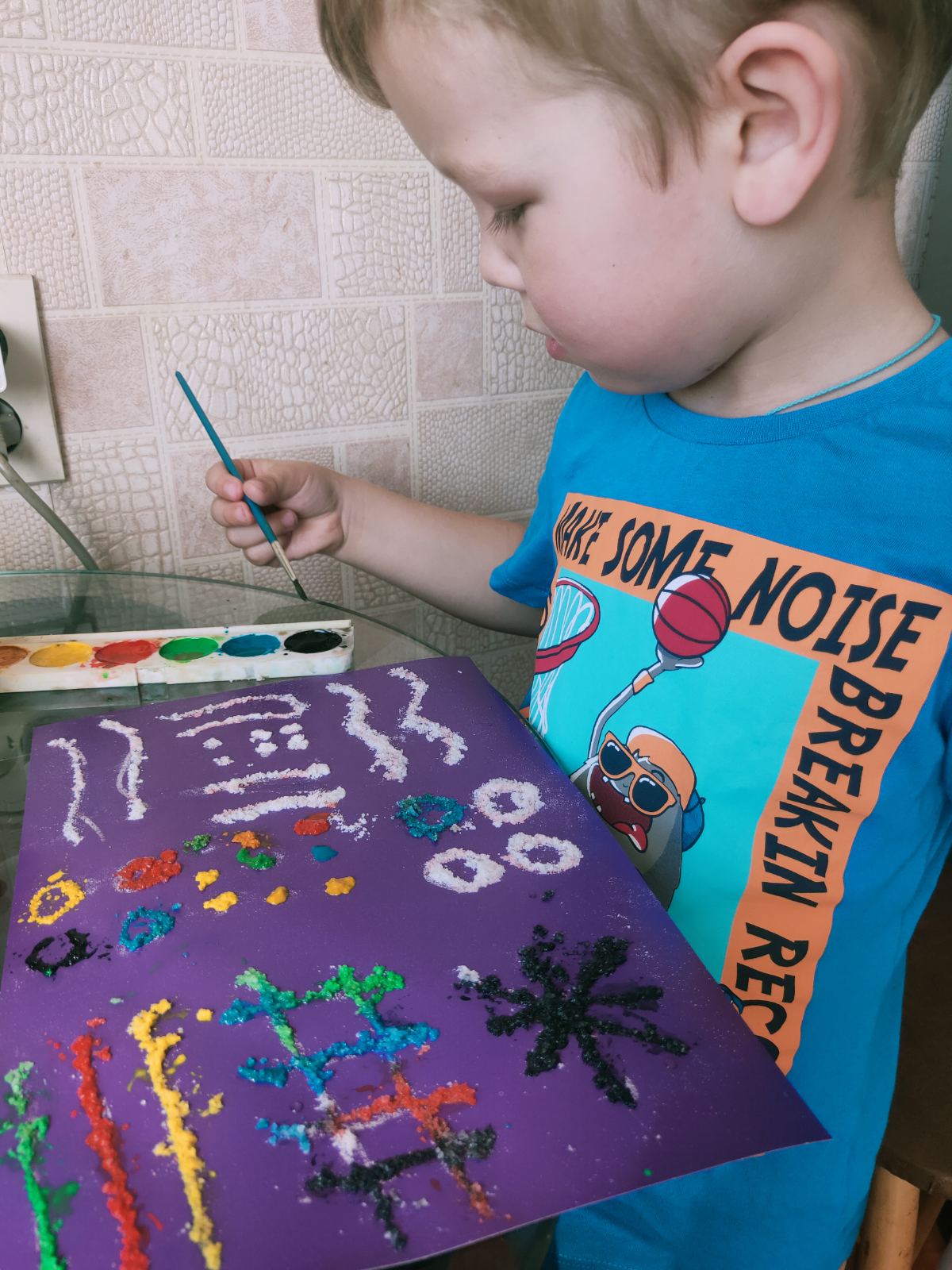 